How to login to your inbox and review your emailOpen the NHSmail 2 Portal - HomeSelect ‘login’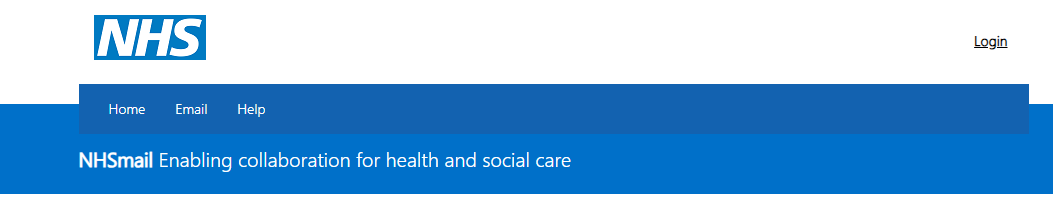 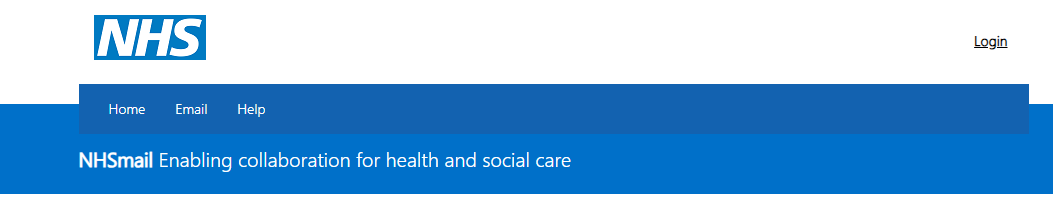 Enter your email address and password and select ‘sign in’ button.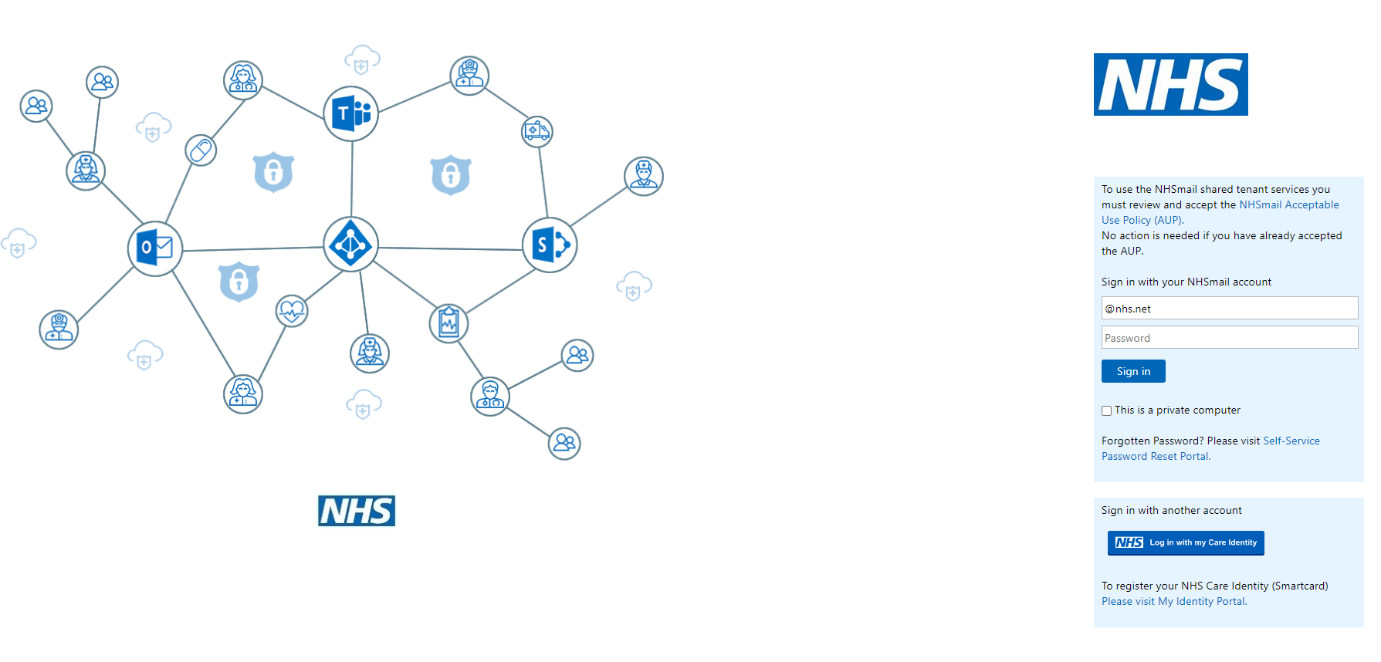 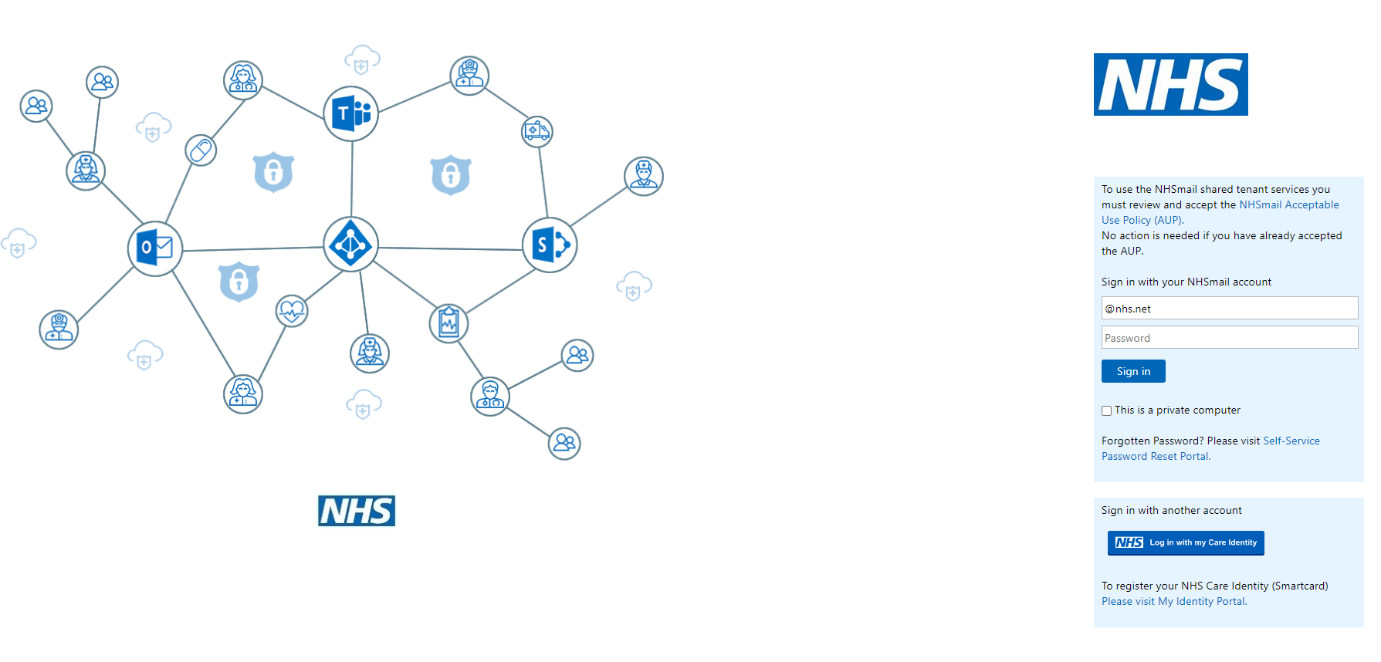 Select the ‘email’ option from the menu.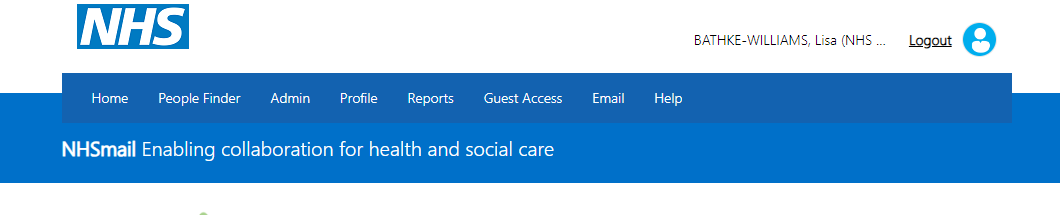 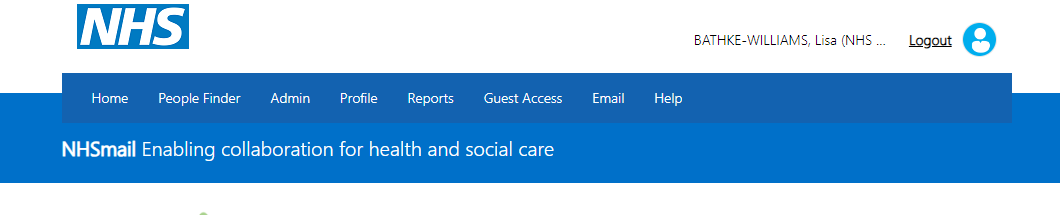 A new tab will open with your NHSmail email box.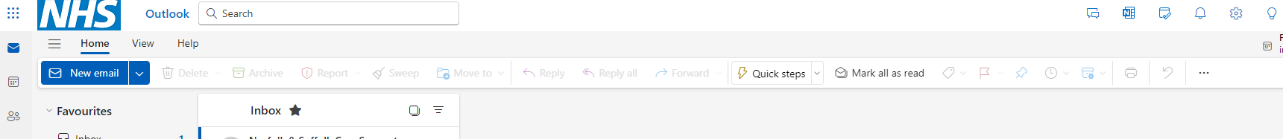 